Trentino Presse-InformationWinter 2015/16Auf der Sonnenseite des WintersDie Skigebiete im Trentino bieten Wintersportlern perfekte Infrastruktur und südländisches FlairEgal, ob auf Carvingski oder auf dem Snowboard unterwegs, ob als Profi oder mit der Familie – im Trentino wird Wintersportlern garantiert nicht langweilig. Denn dort hält jedes Tal ein abwechslungsreiches Angebot bereit. Mit einer erstklassigen Infrastruktur, sonnigem Wetter, kulinarischen Köstlichkeiten und italienischem Ambiente zieht das Trentino jeden Besucher in seinen Bann.Wild recken sich spitze Felstürme und raue Zinnen in den Himmel, zu deren Füßen breiten sich liebliche Täler mit üppigen Wäldern aus. Kein Wunder, dass die Dolomiten zu den schönsten Bergen der Welt gehören und seit 2009 UNESCO Weltnaturerbe sind. Doch sie stellen nicht die einzige Attraktion im Winterparadies Trentino dar. Denn auf rund 
6.400 Quadratkilometern bietet die Region eine abwechslungsreiche Landschaft mit 
297 Seen, drei Nationalparks – Paneveggio-Pale di San Martino, Adamello-Brenta und Stilfserjoch – und circa 300 Biotopen. 53 Prozent des Landes bestehen aus Wäldern und Weiden, 17 Prozent sind Naturschutzgebiet. Im Trentino finden Wintersportler eine ideale Infrastruktur: mehr als 200 moderne Liftanlagen und rund 800 Kilometer bestens präparierte Pisten, 21 Snowparks und 23 Langlaufzentren mit einem 470 Kilometer langen Loipennetz. 2.479 ausgebildete Skilehrer, organisiert in 46 Skischulen, sorgen für Sicherheit und eine professionelle Betreuung der Gäste. Und wer weit weg vom Pistentrubel beim Skitourengehen oder Freeriden die Naturschauspiele genießen möchte, der schließt sich den staatlich geprüften Bergführern an.Aktivurlaub und südländische LebensqualitätDie autonome Region im Norden Italiens gliedert sich in zehn große Täler: Zusammen formen sie ein buntes Potpourri aus Sport, Genuss und italienischem Lebensgefühl. In den verträumten Rifugi (Schutzhütten) mitten in den Dolomiten wird jeder Einkehrschwung zum kulinarischen Erlebnis. Auf der Piste oder Loipe trifft man auf italienisches Temperament und sympathischen Optimismus. Wer bei so viel Natur zwischendurch Lust auf Stadtluft verspürt, besucht die pulsierenden Kleinstädte Rovereto und Trento, Hauptstadt der Region. Mit ihren historischen Zentren, den Einkaufsstraßen und den vielen Bars, Osterien sowie Pizzerien stehen sie für das berühmte italienische Dolce Vita. (2.252 Zeichen)Weitere Informationen, RSS-Newsfeed sowie Download Text und Bild unterwww.press-service.info/trentino-de Das Trentino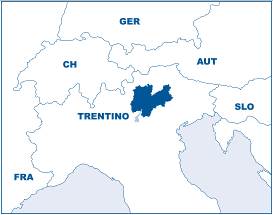 Territorium	Die Dolomiten als UNESCO Weltnaturerbe bieten 
außergewöhnliche Gebirgslandschaften. 	Drei Naturparks laden zu Schneeschuhwanderungen, 
Langlauftouren und Winterwanderungen ein.	Infrastruktur	800 Pistenkilometer, 242 Aufstiegsanlagen		Moderne Beschneiungsanlagen auf 90% der Pisten		21 Snowparks		23 Langlaufzentren mit einem 470 Kilometer langen Loipennetz		46 Skischulen und 2.479 Skilehrer	Links	www.visittrentino.it/de	Lage	Das Trentino ist eine Provinz im Norden Italiens. Sie grenzt 
nördlich an Südtirol, im Osten und Süden an Venetien sowie 
im Westen an die Lombardei. 
Die Hauptstadt ist Trento.Skigebiete	Skirama Dolomiti – www.skirama.it	(Madonna di Campiglio, Pinzolo, Folgarida-Marilleva, Peio,
	Tonale, Folgaria und Lavarone, Andalo-Fai della Paganella
	und Monte Bondone)	Dolomiti Superski – www.dolomitisuperski.com	(Val di Fiemme, Val di Fassa und San Martino di Castrozza)Pressekontakt:Trentino Marketing	TOC Agentur für Kommunikation GmbH & Co. KGPaola Pancher/Cinzia Gabrielli	Daniele CescaVia Romagnosi 11	Kolpingring 16
I-38122 Trento	D-82041 Oberhaching bei München
Tel: +39 0461 219 310	Tel: +49 (0)89 1430 400-13press@trentinomarketing.org	daniele.cesca@toctoc.info
www.visittrentino.it	www.toctoc.infowww.press-service.info/trentino-de	www.press-service.info